Auf http://www.kibon.ch können Sie Ihr Kind online für die Tagesschulangebote anmeldenFalls Sie Ihr Kind online anmelden, brauchen Sie dieses Formular nicht auszufüllen.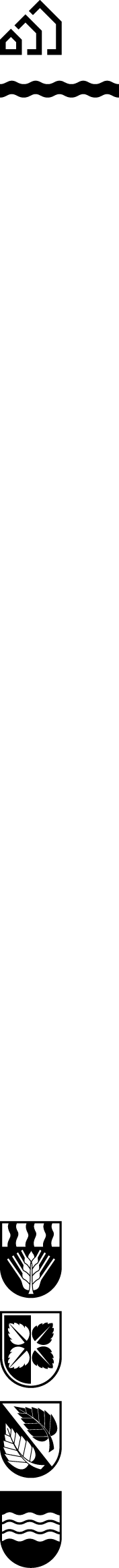 Verschlechterung Einkommens- und Vermögensverhältnisse – Periode Schuljahr 2024/25Referenz-Nr. (falls vorhanden)Personalien der Eltern/der Erziehungsberechtigten bzw. des Partners/der PartnerinBeziehen Sie neu wirtschaftliche Sozialhilfe?Grund für die Verschlechterung der Einkommens- und VermögensverhältnisseZ. B. Scheidung, Stellenverlust, Reduktion Erwerbspensum etc.Eintritt der Verschlechterung der Einkommens- und VermögensverhältnisseJahr der Verschlechterung der Einkommens- und VermögensverhältnisseHochrechnung des voraussichtlichen massgebenden EinkommensBitte tragen Sie Ihre Einschätzungen ein, falls das genaue Einkommen noch ungewiss ist.Kenntnisnahme und UnterschriftDie geltend gemachte Verschlechterung der Einkommens- und Vermögensverhältnisse müssen Sie belegen. Ohne Hochrechnung und Belege können wir Ihren Antrag nicht berücksichtigen.Beachten Sie, dass wir die provisorischen Daten zu gegebener Zeit mit Ihrer definitiven Steuerveranlagung abgleichen. Ergibt eine nachträgliche Überprüfung eine Abweichung von der Selbstdeklaration, passen wir die Gebühren rückwirkend an.Hat die Anpassung eine Reduktion der Gebühren zur Folge, so erfolgt die Anpassung auf den Folgemonat nach Einreichen aller Belege (Tagesschulverordnung Art. 12, Abs. 3).BelegeFalls Ihre Partnerin / Ihr Partner ebenfalls zur Familiengrösse zählt, reichen Sie die Belege beider Personen ein.Referenz-Nr.:Antragsteller 1Antragsteller 1VornameNachnameAntragsteller 2Antragsteller 2VornameNachnameJa, die Bestätigung liegt beiSie müssen die Hochrechnung auf Seite 2 nicht ausfüllen. Unterschreiben Sie das Formular auf Seite 3 und reichen Sie die Bestätigung Ihres Sozialdienstes zusammen mit diesem Formular ein.NeinDatumDas massgebende Einkommen, vor Abzug der Familiengrösse, im Jahr 2023 ist voraussichtlich um mehr als 20 % tiefer als 2023 und unter CHF 80’000.Das massgebende Einkommen, vor Abzug der Familiengrösse, im Jahr 2025 ist voraussichtlich um mehr als 20 % tiefer als 2024 und unter CHF 80’000.Laufendes KalenderjahrEinkommen in CHF
Antragsteller 1Einkommen in CHF
Antragsteller 2Anmerkungen zur
EinkommenssituationJanuarFebruarMärzAprilMaiJuniJuliAugustSeptemberOktoberNovemberDezember13. MonatslohnFamilienzulagenSteuerpflichtiges Ersatzeinkommen
(Taggelder, Renten, übrige Leistungen von AHV, IV, ALV. EO, BVG, UVG usw. pro Jahr)Erhaltene Unterhaltsbeiträge (pro Jahr)Selbstständig Erwerbende: Geschäftsgewinn(Durchschnittswert der letzten 3 Jahre)Bitte ankreuzen: 2023 / 2022 / 2021oder 2024 / 2023 / 2022Betrag in CHFBetrag in CHFBruttovermögen per 31.12. des laufenden JahresSchulden per 31.12. des
laufenden JahresLaufendes KalenderjahrEinkommen in CHF
Antragsteller 1Einkommen in CHF
Antragsteller 2Anmerkungen zur
Einkommenssituation5 % des NettovermögensTotal EinkommenAnrechenbares Einkommen insgesamt
(Antragsteller 1 und 2)Abzüglich geleistete Unterhaltszahlungen pro Jahr(Antragsteller 1 und 2)---Massgebendes Einkommen vor Abzug der Familiengrösse aktuelles Jahr (CHF)= Anrechenbares Einkommen abzüglich geleistete Unterhaltszahlungen===Massgebendes Einkommen vor Abzug der Familiengrösse 2021 (CHF)Differenz (CHF)Differenz in ProzentOrt und DatumUnterschrift Antragsteller 1Ort und DatumUnterschrift Antragsteller 2Nachweis Nettolohn (z. B. Jahreslohnausweise, Arbeitsverträge, Monatslohnabrechnungen)Unterstützungsnachweis (Bestätigung des Sozialdienstes)Nachweis über erhaltene Unterhaltsbeiträge (Alimente), sofern steuerbarNachweis über geleistete Unterhaltsbeiträge (Alimente), sofern von den Einkünften steuerlich in Abzug gebrachtNachweis über ErsatzeinkommenNachweis über Familienzulagen, sofern nicht im Nettolohn enthalten